Providing Feedback for an Assignment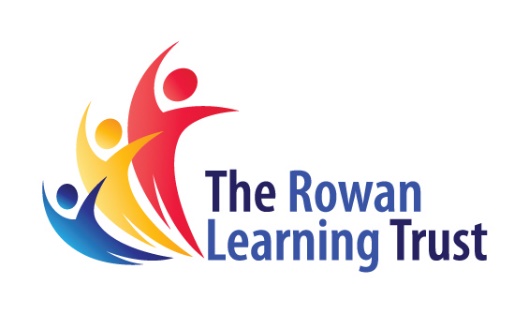 The Rowan Learning Trust – Teams InstructionsThis guide will allow you to mark assignment work and provide feedback for students.Step 1: Within teams, navigate to the Teams pane on the left-hand side and select the class required.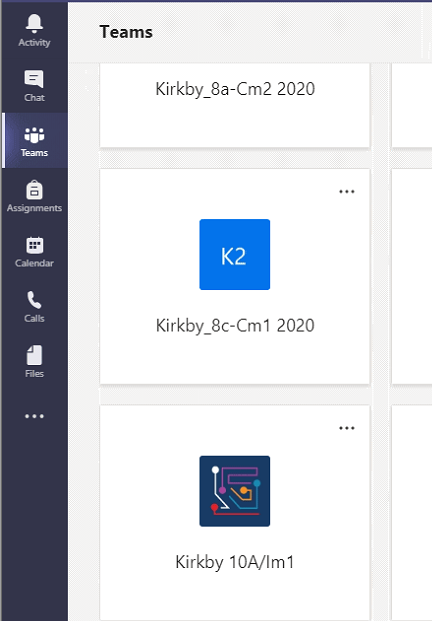 Step 2: Click on assignments (underlined) at the top of the page and click on the assignment you wish to mark.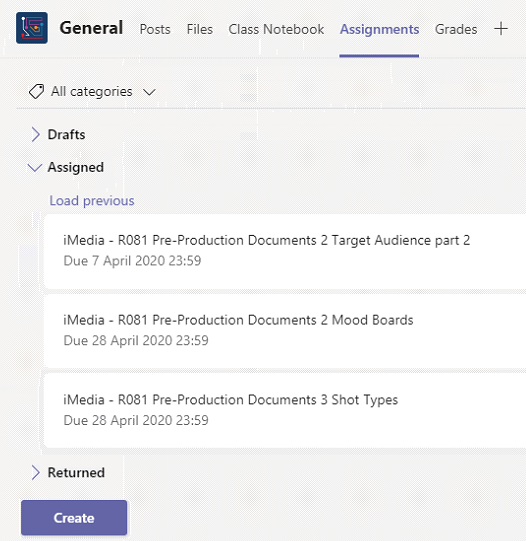 Step 3: Once you have opened the assignment you will see a list of all the pupils within your class group. The status column will tell you if they have handed it in and the time they have.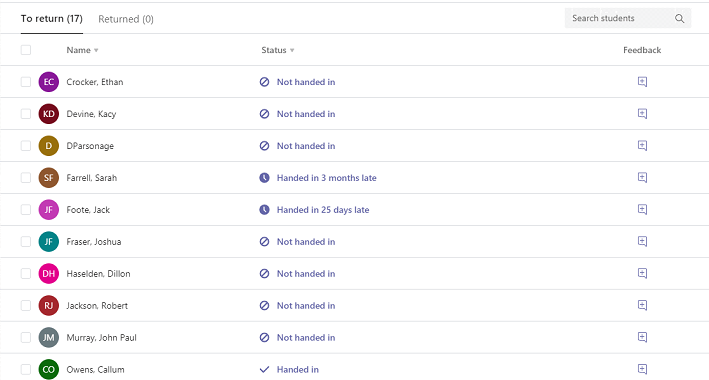 Step 4: To add specific feedback (page specific). Open the students work and click review located on the top panel. Select the page/slide you want to comment on and click on New Comment located under review.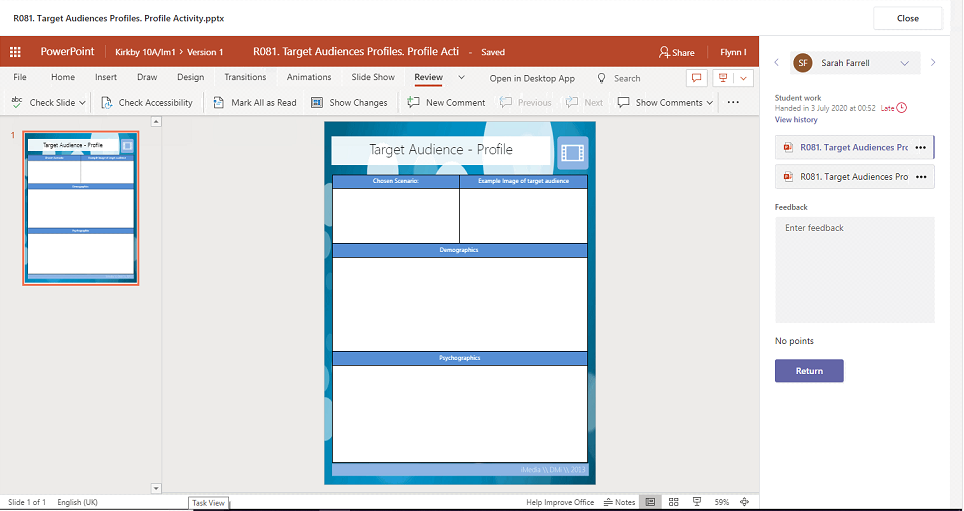 Step 5: To enter Feedback, you can type this on the right-hand side of the screen and click Return so that the student can read the feedback you have given them.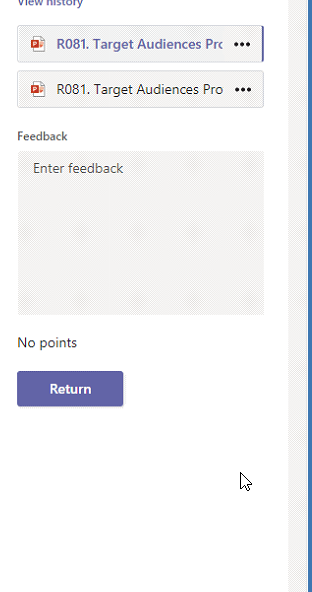 